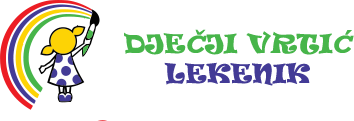 DJEČJI VRTIĆ LEKENIKH. Gmeinera 1, LekenikLJETNA ORGANIZACIJA RADA – 2022. godinaPoštovani roditelji, skrbnici, SOS mame i tete!U skladu s ljetnom organizacijom rada od petka, 1. srpnja 2022. godine zatvaraju se područni objekti:1. Hermanna Gmeinera 2, Lekenik (prostor Narodne knjižnice i čitaonice Lekenik)2. Zagrebačka 25b, Lekenik (prostor Osnovne škole Mladost, Lekenik)Važna napomena:Sukladno provedenim anketama o dolaznosti djece u ljetnim mjesecima, u periodu od 1. do 12. kolovoza 2022. godine zatvara se i centralni objekt na adresi Hermanna Gmeinera 1 radi korištenja kolektivnog godišnjeg odmora zaposlenika vrtića.U periodu od 1. do 31. srpnja 2022. godine, odgojno-obrazovni rad je organiziran u centralnom objektu na adresi Hermana Gmeinera 1 u dvije odgojno-obrazovne skupine:Skupina 1:- djeca iz mješovite jasličke odgojno-obrazovne skupine- djeca iz mlađe mješovite odgojno-obrazovne skupineSkupina 2: - djeca iz mješovite odgojno-obrazovne skupine s programom ranog učenja engleskog jezika- djeca iz srednje mješovite odgojno-obrazovne skupine (iz PO knjižnica)- djeca iz starije mješovite odgojno-obrazovne skupine (iz PO škola)U periodu od 16. do 31. kolovoza 2022. godine, odgojno-obrazovni rad će se realizirati u Centralnom objektu u jednoj odgojno-obrazovnoj skupini u koju će biti uključena djeca iz svih odgojno-obrazovnih skupina.Organizacija rada podložna je promjenama!Hvala na razumijevanju! Želimo vam ugodan odmor!